                                                                                                                          Приложение 8к приказу № 227 от 03.04.2020г.Дизайн-проект и проект зонированияЦентра цифрового и гуманитарного профилей «Точка роста»Концепция Дизайн-проекта.Основная идея Центра «Точка роста» состоит в обеспечении условий обучения, способствующего формированию у детей современных технологических и гуманитарных навыков, в том числе по предметным областям «Технология», «Информатика», «Основы безопасности жизнедеятельности», других предметных областей, а также внеурочной деятельности и в рамках реализации дополнительных общеобразовательных программ. Согласно основным принципам создания и функционирования центра площадь двух помещений, в которых располагается Центр, составляет 77,6 и 48,8 кв.метров и включает:- зону формирования цифровых и гуманитарных компетенций, в т.ч. в рамках предметной области «Технология», «Информатика», «ОБЖ»;- коворкинг, шахматную гостиную, медиазону.Описание функциональных зон.Зона формирования цифровых и гуманитарных навыков используется в кабинете площадью 77,6 кв.м (Информатика, Технология, ОБЖ).Зона формирования цифровых и гуманитарных компетенций представляет собой образовательное пространство, создающее условия для формирования цифровых и гуманитарных компетенций в рамках изучения предметной области «Технология», «Информатика», «ОБЖ». Инфраструктура данной зоны включает в себя модули для изучения вышеперечисленных предметных областей, при этом особенностью материально-технического оснащения данных модулей является его сформированность с учетом изменений концептуальных подходов к процессу преподавания данных предметов. Планировка данной зоны позволит использовать в процессе преподавания предметных областей «Технология», «Информатика», «ОБЖ» современные ресурсы и инструменты для организации цифровых обучающих игр, деятельностных образовательных практик, лабораторий, использования цифровых симуляторов, программ дистанционного погружения в различные форматы образовательной среды и т.д.Помещение для проектной деятельности.Для оборудования выделен кабинет площадью 48,8 кв.метровЗона «Коворкинг»Зона «Коворкинг» — зона для организации личного пространства и работы небольшими командами. Должна быть организована как помещение, разделённое на отдельные или общие рабочие зоны с доступом в Интернет, полностью оборудованные оргтехникой. Зона «Коворкинг» оборудована всем необходимым для осуществления образовательной деятельности, основанной на принципах мобильности, доступности, интерактивности, деятельности, насыщенности и открытости. Зонирование коворкинга и его материально- техническая база позволяют максимально эффективно решать задачи формирования цифровых и гуманитарных компетенций учащихся. Наличие в медиазоне большого сенсорного экрана, мобильного компьютерного класса, интернет-библиотеки позволит эффективно организовать интерактивные мероприятия как на самой площадке коворкинга, так и в дистанционном режиме в условиях сетевого взаимодействия. Созданные условия позволят изменить методику преподавания в ОУ через проведение коллективных и групповых тренингов, применение проектных и игровых технологий с использованием ресурсов информационной среды и цифровых инструментов. На базе коворкингавыделены медиа-зона и зона для проектной деятельности. Правильная организация коворкинга создаст условия для взаимодействия всех участников образовательного процесса с целью организации проектной деятельности и образовательных событий, способствующих формированию компетенций и навыков, позволяющих стать конкурентоспособным в условиях цифровой экономики.Медиазону/медиатеку планируется разместить рядом с площадью для коворкинга, что позволит создать условия для взаимодействия всех участников образовательного процесса с целью организации проектной деятельности и образовательных событий, способствующих формированию компетенций и навыков, позволяющих стать конкурентоспособным в условиях цифровой экономики.Зона «Шахматная гостиная»Выделенная многофункциональная зона. Обеспечивает как возможность обучения игре в шахматы, так и возможность проводить матчи, играть в свободное время, осуществлять анализ и разбор шахматных партий, технически оборудована компьютерами с подключением к сети интернет и экраном, шахматным оборудованием в достаточном количестве.Дизайн-проект.Общее цветовое решение для Центра: стены — нейтральный светлый, пол - светлые оттенки, мебель - по возможности сочетание красного и белого цветов.Для оформления стен: на одной стене помещения акцент в виде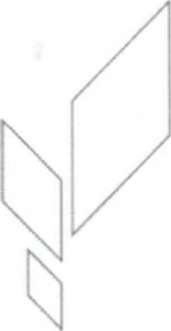 графического изображения/На входной группе на одной из стен помещения будет расположен логотип Центра.ТОЧКА \Г РОСТА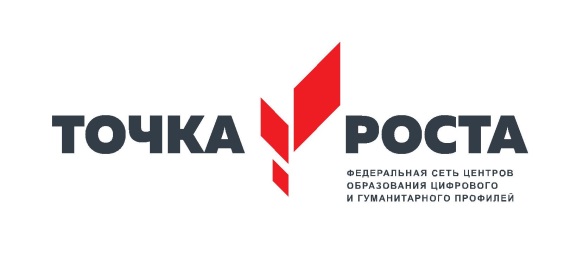 NТакже, в коридоре Центра находится стенд, оформленный согласно брендбука «Точка роста» в черно-красной цветовой гамме.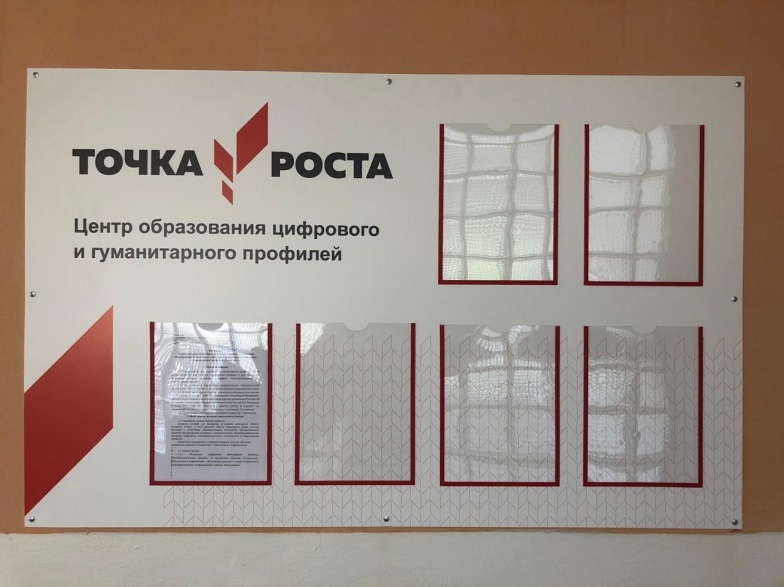 В зависимости от объемов средств муниципальных бюджетов предусмотрены: изготовление бейджей для педагогов и обучающихся;2 баннера для оформления помещений.                                                                       Приложение 9к приказу № 227 от 03.04.2020г.Проект зонирования 1. Кабинет формирования цифровых и гуманитарных компетенций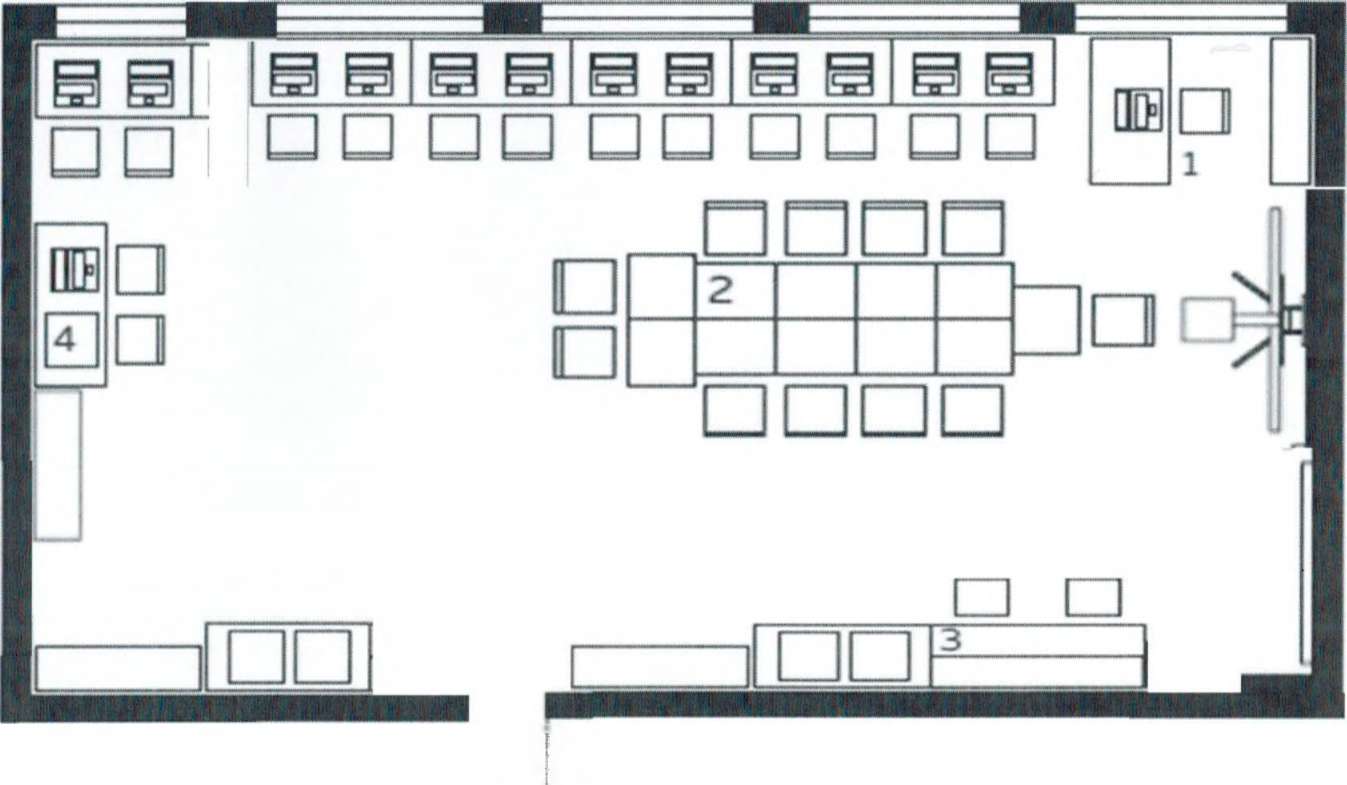 Описание кабинета:SKa6. = 77,6 кв.м5 окон, северо-восток, не солнечнаяЗонирование:Стол учителяСтолы учениковЗона работы с ручным инструментом1. Кабинет проектной деятельности                                                                       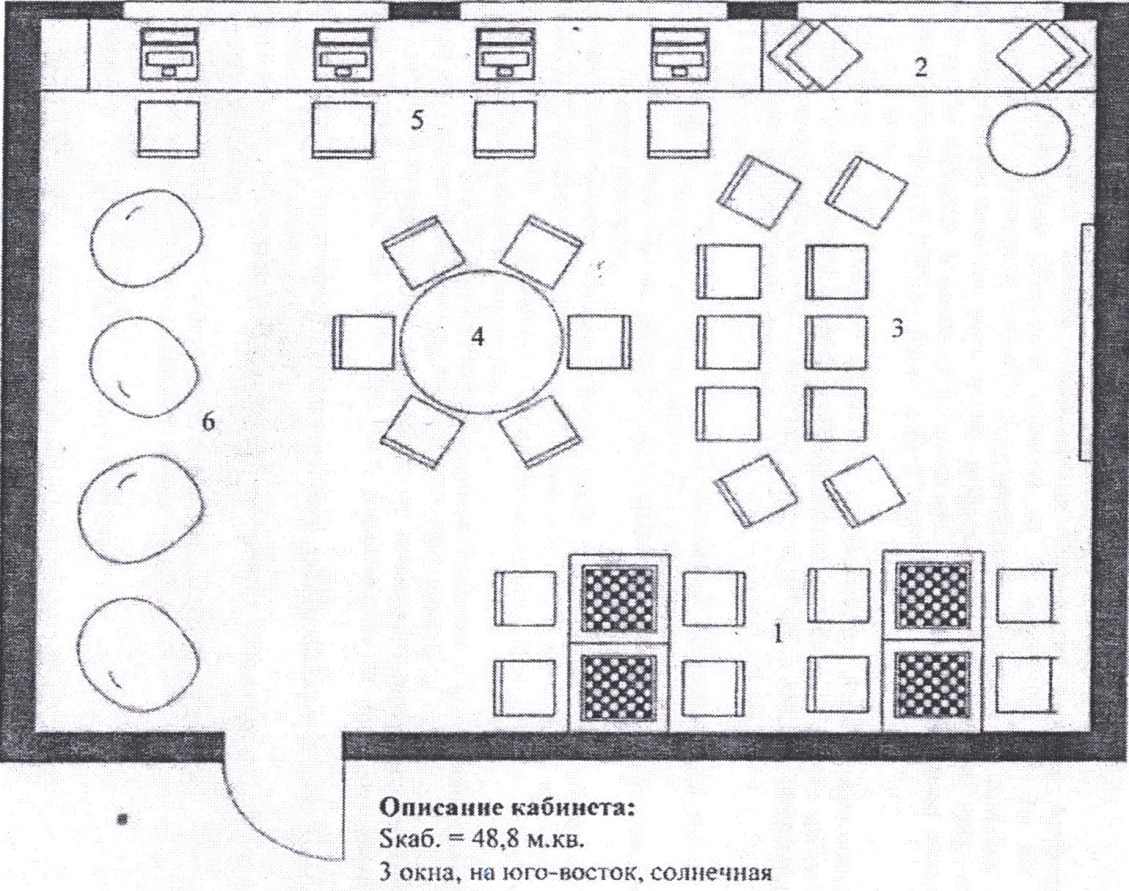 Зонирование:1. Шахматная гостиная (удобные места для игры и хранения шахмат);2. Индивидуальные рабочие места (1-2 человека).3. Мини лекторий.4. Рабочие места для групп 3х и более человек.5. Мультимедиа:- монтаж и сьёмка видео, работа с цифровыми устройствами, заявленными в инфраструктурных листах.6. Мягкая зона